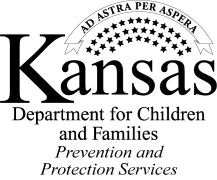 Fecha:Fecha:     _________     _________     _________Nombre del joven:Nombre del joven:Nombre del joven:     _____________________      _____________________      _____________________      _____________________      _____________________      _____________________ FECHA DE NACIMIENTO:FECHA DE NACIMIENTO:     _________     _________     _________     _________     _________     _________Nro. de Seguro Social:Nro. de Seguro Social:Nro. de Seguro Social:     _________     _________     _________     _________Nombre del Custodio de permanencia legal familiar SOUL:     ________________Nombre del Custodio de permanencia legal familiar SOUL:     ________________Nombre del Custodio de permanencia legal familiar SOUL:     ________________Nombre del Custodio de permanencia legal familiar SOUL:     ________________Nombre del Custodio de permanencia legal familiar SOUL:     ________________Nombre del Custodio de permanencia legal familiar SOUL:     ________________Nombre del Custodio de permanencia legal familiar SOUL:     ________________Nombre del Custodio de permanencia legal familiar SOUL:     ________________Nombre del Custodio de permanencia legal familiar SOUL:     ________________Nombre del Custodio de permanencia legal familiar SOUL:     ________________Nombre del Custodio de permanencia legal familiar SOUL:     ________________Nombre del Custodio de permanencia legal familiar SOUL:     ________________FECHA DE NACIMIENTO:FECHA DE NACIMIENTO:     _________     _________     _________     _________     _________     _________Nro. de Seguro Social:Nro. de Seguro Social:Nro. de Seguro Social:     _________     _________     _________     _________Teléfono familiar: Teléfono familiar: Teléfono familiar: Teléfono familiar:      ________________     ________________     ________________     ________________Correo electrónicoCorreo electrónicoCorreo electrónico     ___________________________     ___________________________     ___________________________     ___________________________Relación familiar con el joven: (Marque una opción)Relación familiar con el joven: (Marque una opción)Relación familiar con el joven: (Marque una opción)Relación familiar con el joven: (Marque una opción)Relación familiar con el joven: (Marque una opción)Relación familiar con el joven: (Marque una opción)Relación familiar con el joven: (Marque una opción)Relación familiar con el joven: (Marque una opción)Relación familiar con el joven: (Marque una opción)Relación familiar con el joven: (Marque una opción)Relación familiar con el joven: (Marque una opción)Relación familiar con el joven: (Marque una opción)Relación familiar con el joven: (Marque una opción)Relación familiar con el joven: (Marque una opción)Relación familiar con el joven: (Marque una opción)FamiliarFamiliarFamiliarFamiliarFamiliarNo hay parentescoNo hay parentescoNo hay parentescoNo hay parentescoNo hay parentescoNo hay parentescoNo hay parentescoNo hay parentescoOtro (explique la relación): ___________________________________________Otro (explique la relación): ___________________________________________Otro (explique la relación): ___________________________________________Otro (explique la relación): ___________________________________________Otro (explique la relación): ___________________________________________Otro (explique la relación): ___________________________________________Otro (explique la relación): ___________________________________________Otro (explique la relación): ___________________________________________Otro (explique la relación): ___________________________________________Otro (explique la relación): ___________________________________________Otro (explique la relación): ___________________________________________Otro (explique la relación): ___________________________________________Otro (explique la relación): ___________________________________________Otro (explique la relación): ___________________________________________La Permanencia legal familiar SOUL utilizará este formulario para enviar las actualizaciones a la oficina regional del DCF en el momento en que se produzcan cambios.  Anote los siguientes cambios y devuélvalo a la oficina designada dentro de los treinta (30) días siguientes al cambio. De no hacerlo, se suspenderá el subsidio y se iniciará una investigación por fraude.La Permanencia legal familiar SOUL utilizará este formulario para enviar las actualizaciones a la oficina regional del DCF en el momento en que se produzcan cambios.  Anote los siguientes cambios y devuélvalo a la oficina designada dentro de los treinta (30) días siguientes al cambio. De no hacerlo, se suspenderá el subsidio y se iniciará una investigación por fraude.La Permanencia legal familiar SOUL utilizará este formulario para enviar las actualizaciones a la oficina regional del DCF en el momento en que se produzcan cambios.  Anote los siguientes cambios y devuélvalo a la oficina designada dentro de los treinta (30) días siguientes al cambio. De no hacerlo, se suspenderá el subsidio y se iniciará una investigación por fraude.La Permanencia legal familiar SOUL utilizará este formulario para enviar las actualizaciones a la oficina regional del DCF en el momento en que se produzcan cambios.  Anote los siguientes cambios y devuélvalo a la oficina designada dentro de los treinta (30) días siguientes al cambio. De no hacerlo, se suspenderá el subsidio y se iniciará una investigación por fraude.1.   La situación de vida del joven ha cambiado. Sí    NoFecha del cambio:Fecha del cambio:Explicar:Explicar:Explicar:2.   Cambio en la responsabilidad legal/financiera del custodio. Sí    NoFecha de modificación:Fecha de modificación:Fecha de modificación:Fecha de modificación:Explicar:Explicar:Explicar:3.   Los recursos del joven cambiaron.   Sí    NoFecha de modificación:Fecha de modificación:Fecha de modificación:Fecha de modificación:Explicar:Explicar:Explicar:4.   Joven cumple 18 años.  Sí    NoFecha de modificación:Fecha de modificación:Fecha de modificación:Fecha de modificación:5.   Joven graduado de secundaria.  Sí    NoFecha de modificación: Fecha de modificación:Fecha de modificación: Fecha de modificación:6.  Joven emancipado, Sí    NoFecha de modificación:Fecha de modificación:Fecha de modificación:Fecha de modificación:7.   Joven fallecido. Sí    NoFecha de modificación:Fecha de modificación:Fecha de modificación:Fecha de modificación:8.   El joven ya no necesita ayuda. Sí    NoFecha de modificación:  Fecha de modificación:Fecha de modificación:  Fecha de modificación:9. El joven ha accedido a los Servicios de Vida Independiente y desea recibir el Subsidio de Vida Independiente.Sí    NoFecha de modificación:Fecha de modificación:Explicación de las casillas marcadas con "sí": Explicación de las casillas marcadas con "sí": Explicación de las casillas marcadas con "sí": Explicación de las casillas marcadas con "sí": Esta revisión ha sido completada por:Esta revisión ha sido completada por:Esta revisión ha sido completada por:Esta revisión ha sido completada por:Esta revisión ha sido completada por:Firma del joven:Firma del joven:Firma del joven:Firma del joven:Firma del joven:Fecha:Fecha:Firma del custodio de permanencia legal residencial familiar SOUL:Firma del custodio de permanencia legal residencial familiar SOUL:Firma del custodio de permanencia legal residencial familiar SOUL:Firma del custodio de permanencia legal residencial familiar SOUL:Firma del custodio de permanencia legal residencial familiar SOUL:Fecha:Fecha:ENTREGAR A: ENTREGAR A: ENTREGAR A: ENTREGAR A: ENTREGAR A: Trabajador del DCF:Trabajador del DCF:Oficina del DCF:Oficina del DCF:Oficina del DCF:Oficina del DCF:Dirección postal:Dirección postal:Ciudad, Estado, Código postal:Ciudad, Estado, Código postal:TeléfonoTeléfonoFaxFaxFaxFirma del contacto regional de acogida Firma del contacto regional de acogida Sólo para uso de la oficina del DCFFor DCF Office Use Only:Sólo para uso de la oficina del DCFFor DCF Office Use Only:Sólo para uso de la oficina del DCFFor DCF Office Use Only:Sólo para uso de la oficina del DCFFor DCF Office Use Only:Sólo para uso de la oficina del DCFFor DCF Office Use Only:Sólo para uso de la oficina del DCFFor DCF Office Use Only:Sólo para uso de la oficina del DCFFor DCF Office Use Only:Sólo para uso de la oficina del DCFFor DCF Office Use Only:Sólo para uso de la oficina del DCFFor DCF Office Use Only:Sólo para uso de la oficina del DCFFor DCF Office Use Only:Sólo para uso de la oficina del DCFFor DCF Office Use Only:Sólo para uso de la oficina del DCFFor DCF Office Use Only:Sólo para uso de la oficina del DCFFor DCF Office Use Only:Sólo para uso de la oficina del DCFFor DCF Office Use Only:Sólo para uso de la oficina del DCFFor DCF Office Use Only:Sólo para uso de la oficina del DCFFor DCF Office Use Only:Sólo para uso de la oficina del DCFFor DCF Office Use Only:1.  KEES ID # upon implementation of KEES:  1.  KEES ID # upon implementation of KEES:  1.  KEES ID # upon implementation of KEES:  1.  KEES ID # upon implementation of KEES:  1.  KEES ID # upon implementation of KEES:  1.  KEES ID # upon implementation of KEES:  2.  FACTS ID:4.  Date Report Received:4.  Date Report Received:4.  Date Report Received:4.  Date Report Received:5. Changes Reported:5. Changes Reported:5. Changes Reported:5. Changes Reported:5. Changes Reported:5. Changes Reported: Yes    No Yes    No Yes    No Yes    No6.  Agreement Amended:6.  Agreement Amended:6.  Agreement Amended:6.  Agreement Amended: Yes    No Yes    No Yes    No7.  Payment Re-authorized for7.  Payment Re-authorized for7.  Payment Re-authorized for7.  Payment Re-authorized for7.  Payment Re-authorized for7.  Payment Re-authorized for7.  Payment Re-authorized formonthsSignature of Regional Eligibility workerSignature of Regional Eligibility workerSignature of Regional Eligibility worker       Date:        Date: 